Titel: _________________________________________________Inleiding:Wie is de hoofdpersoon?Hoe ziet hij of zij eruit?Waar speelt het verhaal zich af?In welke tijd speelt het verhaal?Vroeger, nu, de toekomst?Probleem:Welk probleem heeft de hoofdpersoon?Wat wil hij of zij bereiken?Gebeurtenissen:Wat overkomt de hoofdpersoon?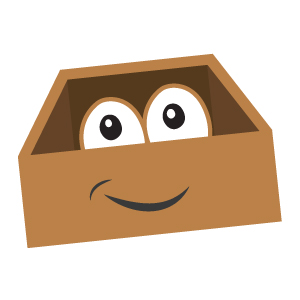 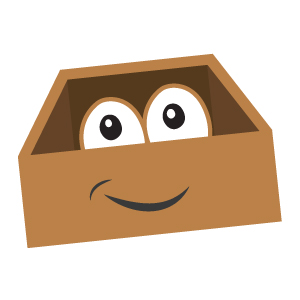 Heeft hij pech of geluk?Wat doet de hoofdpersoon?Slot:Hoe loopt het verhaal af?ExtraVertel iets over de hoofdpersoon: wat denkt en voelt hij of zij?Maak het verhaal spannender met ‘spannende’ woorden, als je het navertelt.Bedenk een onverwachte gebeurtenis. Naar: Opbrengstgericht werken aan lezen en schrijven (Expertisecentrum Nederlands) 